Actividades SugeridasOBJETIVO DE APRENDIZAJE OA_8DESCRIPCIÓN DE LA ACTIVIDADESResolver problemas rutinarios y no rutinarios que involucren adiciones y sustracciones de fracciones propias, impropias, números mixtos o decimales hasta la milésima.7.Resuelven el problema en contexto matemático que se plantea a continuación, y que implica sumar o restar decimales positivos y evaluar el resultado en función del enunciado. Determinar el número que resuelve el siguiente problema: ¿Qué número sumado con 0,02 es menor que 0,07 y mayor que 0,05? › mostrar tres posibilidades. › evaluar la solución obtenida en función del enunciado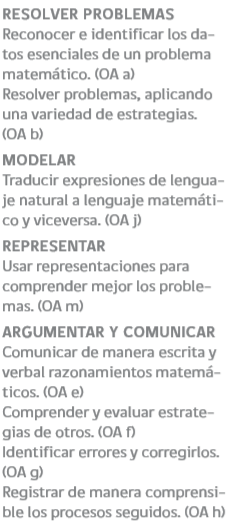 